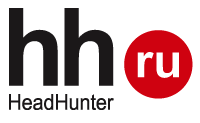 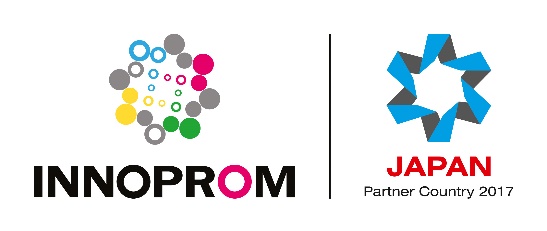 HeadHunter выступит Официальным HR-партнером проекта «ПРОФИ. Образовательные решения для промышленности» на ИННОПРОМ-2017Большая конференция промышленных HR-директоров, мастер-класс «Как найти работу» и многое другое 10-13 июля 2017 года компания HeadHunter представит обширную программу активностей для посетителей международной промышленной выставки России ИННОПРОМ-2017 и участников специального проекта ИННОПРОМ – выставки и деловой программы «ПРОФИ. Образовательные решения для промышленности»  В рамках проекта «ПРОФИ. Образовательные решения для промышленности» HeadHunter соберет крупнейших промышленных работодателей России на конференцию «Работать на заводе мечты: как формируется HR-бренд ведущих предприятий России». На конференции прозвучат доклады лидеров производственных отраслей: представителей компаний ПАО «СИБУР Холдинг», ПАО «ГМК Норильский никель», ПАО «Энел Россия», ПАО «Челябинский трубопрокатный завод», а также выступления специальных гостей - Марины Починок, экс вице-президента по персоналу оргкомитета Олимпиады Сочи-2014 и ПАО Сбербанк, и Михаила Жукова, генерального директора компании HeadHunter. Экспертами конференции стали HR-директора ОАО «Уральская горно-металлургическая компания», ЗАО «Русская медная компания» и ПАО «Трубная металлургическая компания». Конференция состоится 13 июля в 12:00.  Перед ее началом, в 11.30, HeadHunter проведет в Пресс-центре ИННОПРОМ пресс-конференцию с участием основных спикеров.Анна Хвостова, директор HeadHunter Урал: «Мы организуем конференцию в рамках деловой программы «ПРОФИ. Образовательные решения для промышленности» для того, чтобы дать возможность коллегам по профессии вживую пообщаться с HR-руководителями из разных регионов России и узнать, как работа на заводе превращается в работу мечты для тысяч людей.  А также познакомиться с инновациями и передовыми практиками, осмыслить их в контексте своей компании и сделать рывок вперед — всё то, что непрерывно делают лидеры рынка, оставляя конкурентов далеко позади».Для соискателей компания HeadHunter проведет мастер-классы «Как найти работу» и «Как вести себя на собеседовании»: эксперты компании расскажут слушателям, как составить привлекательное резюме, каких ошибок нужно избегать при его составлении; какую информацию стоит указывать, а какую нет; как презентовать себя на собеседовании. На протяжении всей выставки во Павильоне 2 будет работать стенд компании HeadHunter, который является участником Образовательных маршрутов проекта ПРОФИ для взрослых и Профориентационных маршрутов – для старшеклассников и студентов (14+). Представители бизнеса, заинтересованные в поиске персонала и совершенствовании HR-процессов, на стенде  смогут пообщаться с консультантами компании HeadHunter, получить информацию о последних новинках и сервисах компании, вместе обдумать, как эффективно использовать их для решения HR-задач на предприятии. А еще все посетители стенда смогут пройти карьерный квест, выиграть интересные подарки, сфотографироваться в специально организованной фотозоне и получить карьерные предсказания!О HeadHunter: HeadHunter — ведущая российская компания интернет-рекрутмента, развивающая бизнес в России, Украине, Белоруссии, Казахстане и Азербайджане. Основана в 2000 году. Крупнейший актив компании — сайт для успешной карьеры hh.ru, обладающий базой в 370 тыс. актуальных вакансий и 18 млн резюме. Каждую неделю через hh.ru компании приглашают на собеседование 465 тыс. человек. В апреле 2015 года сайт SimilarWeb поставил HeadHunter на третье место в мире по популярности среди порталов по поиску работы и сотрудников.О проекте «ПРОФИ. Образовательные решения для промышленности»: Цель проекта – объединить интересы заказчиков и поставщиков обучающего промышленного оборудования и ПО на главной промышленной выставке России. Проект включает выставку образовательных решений, деловую программу (12-13 июля) и специальные ежедневные маршруты. Образовательные маршруты ориентированы тех, кто готовит кадры для современной промышленности, а Профориентационные – на старшеклассников и студентов колледжей и вузов инженерно-технических специальностей. Тема проекта ПРОФИ в 2017 году – «Подготовка инженерно-технических кадров: потребности, вызовы, образовательные решения».